PROGRAMA DE PÓS-GRADUAÇÃO EM GASTRONOMIA - MESTRADO EDITAL 001/2024 – PROCESSO SELETIVO MESTRADOANEXO IREQUERIMENTO DE INSCRIÇÃO – EDITAL 001/2024 – MESTRADO EM GASTRONOMIAEu,	graduado(a) em 	, venho por meio deste, requerer minha inscrição à seleção ao Curso de Mestrado em Gastronomia da Universidade Federal do Ceará.Instituição:Função:	_	_BOLSA DE ESTUDO: O(a) candidato(a) vai pleitear bolsa de estudo do Programa? ( ) Sim (   )NãoAtendimento Especial ( ) Sim ( ) Não .Tipo de Deficiência ( ) Visual ( ) Auditiva ( ) Física ( ) Outra___________________________Disponibilidade para realização do Curso: Explicitar o tempo/horas semanais para o Curso:	.O(a) candidato(a) realizará o curso caso NÃO seja contemplado com bolsa de estudos? ( ) Sim (   )NãoNestes Termos, pede deferimento.Fortaleza,	de	de	_.Assinatura do(a) Candidato(a)EDITAL 001/2024 DE 15 DE MARÇO DE 2023 PROCESSO SELETIVO – TURMA 2024.2ANEXO IIFORMULÁRIO DE AUTODECLARAÇÃO - PESSOA AUTODECLARADA NEGRA, PRETA OU PARDAEu,	(NOME COMPLETO DA PESSOA CANDIDATA),abaixo	assinado,	 		(NACIONALIDADE),	nascida/o/e	em 	(DIA/MÊS/ANO),	no	município	de	 	(CIDADE), 		(ESTADO),	residente	e	domiciliada/o	a 					 (RUA / AVENIDA / ALDEIA / COMUNIDADE,	NÚMERO,	CEP),	portador/a	da		RG/RNE/PASSAPORTE 	(NÚMERO	DO	DOCUMENTO)	expedida	em 	 (DIA/MÊS/ANO), e do número de CPF   	(NÚMERO DO DOCUMENTO) declaro que sou	(NEGRA/O/, PRETA/O/, PARDA/O). Declaro ainda estar ciente de que, se for detectada falsidade desta declaração, estarei sujeita/o a penalidades legais.Local:	, Data: 	de	de 202_.Assinatura (compatível com RG/RNE/PASSAPORTE)ANEXO IIIFORMULÁRIO DE AUTODECLARAÇÃO - PESSOA AUTODECLARADA INDÍGENA Eu,	 	   (NOME	COMPLETO	DA	PESSOACANDIDATA),	abaixo	assinado,	 		(NACIONALIDADE),nascida/o em	(DIA/MÊS/ANO), no município de   	(CIDADE),	 		(ESTADO),	residente	e	domiciliada/o	na 	(RUA / AVENIDA / ALDEIA / COMUNIDADE, NÚMERO, CEP), portador/a da RG/RNE/PASSAPORTE 	 (NÚMERO DO DOCUMENTO) expedida em   	(DIA/MÊS/ANO), e do número de CPF	(NÚMERO DO DOCUMENTO)declaro que pertenço a	(NOME DA ETNIA INDÍGENA). Declaro ainda estar ciente de que, se for detectada falsidade desta declaração, estarei sujeita/o a penalidades legais.Local:	,Data:	de	de 202_.Assinatura (compatível com RG/RNE/PASSAPORTE)(Anexar ao formulário declaração de pertencimento emitida pelo grupo indígena, assinada por liderança étnica local devidamente legitimada)ANEXO IVFORMULÁRIO DE AUTODECLARAÇÃO - PESSOA COM DEFICIÊNCIAEu,	(NOME COMPLETO DA PESSOACANDIDATA),	abaixo	assinado,	 		(NACIONALIDADE),nascida/o em	(DIA/MÊS/ANO), no município de  	(CIDADE),	 		(ESTADO),	residente	e	domiciliada/o	na(RUA		/ AVENIDA	/	ALDEIA	/	COMUNIDADE,	NÚMERO,	CEP),	portador/a	daRG/RNE/PASSAPORTE	 		(NÚMERO	DO	DOCUMENTO)expedida	em	 		(DIA/MÊS/ANO),	e	do	número	de	CPF 	(NÚMERO DO DOCUMENTO), declaro que sou pessoa com deficiência		(ESPECIFICAR DEFICIÊNCIA). Declaro ainda estar ciente de que, se for detectada falsidade desta declaração, estarei sujeita/o a penalidades legais.Local:	,Data:	de	de 202_.Assinatura (compatível com RG/RNE/PASSAPORTE)(Anexar ao formulário documento médico comprobatório da condição)ANEXO VFORMULÁRIO DE AUTODECLARAÇÃO - PESSOA AUTODECLARADATRANSEXUAIS, TRANSGÊNEROS OU TRAVESTISEu,	 	   (NOME COMPLETO DA PESSOA CANDIDATA, abaixo assinado, 	________	(NACIONALIDADE), nascida/o em	(DIA/MÊS/ANO), no município de   	(CIDADE),	 		(ESTADO),	residente	e	domiciliada/o	na 	(RUA / AVENIDA / ALDEIA / COMUNIDADE, NÚMERO, CEP), portador/a da RG/RNE/PASSAPORTE 	 (NÚMERO DO DOCUMENTO) expedida em   	(DIA/MÊS/ANO), e do número de CPF	(NÚMERO DO DOCUMENTO)declaro minha identidade trans (travesti, transexual ou transgênero), com o fim específico de atender aos critérios estipulados neste edital. Declaro ainda estar ciente que, se for detectada falsidade na declaração, estarei sujeita/o ao indeferimento da matrícula, ou, se matriculada/o, ao cancelamento da mesma, e às penalidades previstas em lei. Afirmo ainda que o nome utilizado no preenchimento acima e também na ficha de inscrição é aquele deve ser utilizado, mesmo que seja distinto de meu registro civil, vedando o uso de outra identificação.Local:	,Data:	de	de 202_.Assinatura (compatível com RG/RNE/PASSAPORTE)(Anexar ao formulário pelo menos um dos seguintes documentos: 1. Documento comprobatório de retificação da identificação; e 2. Documento comprobatório de inclusão do nome social no cadastro de pessoa física (CPF).ANEXO VIFORMULÁRIO DE AUTODECLARAÇÃO - PESSOAS MIGRANTES COM VISTO HUMANITÁRIOEu,	 	   (NOME	COMPLETO	DA	PESSOACANDIDATA),	abaixo	assinado,	 		(NACIONALIDADE),nascida/o em	(DIA/MÊS/ANO), no município de   	(CIDADE),	 		(ESTADO),	residente	e	domiciliada/o	na 	(RUA / AVENIDA / ALDEIA / COMUNIDADE, NÚMERO, CEP), portador/a da RG/RNE/PASSAPORTE 	 (NÚMERO DO DOCUMENTO) expedida em   	(DIA/MÊS/ANO), e do número de CPF	(NÚMERO DO DOCUMENTO)declaro que estou em situação de refúgio, apátridas ou portadores de visto humanitário. Declaro ainda estar ciente de que, se for detectada falsidade desta declaração, estarei sujeita/o a penalidades legais.Local:	,Data:	de	de 202_.Assinatura (compatível com RG/RNE/PASSAPORTE)(Anexar ao formulário documento comprovante de situação de refúgio, apátridas ou portadores de visto humanitário)ANEXO VIITABELA DE PONTUÇÃO DO CURRÍCULONOME DO CANDIDATO(A): 	Atenção:A pessoa candidata deve preencher a coluna “Pontuação da pessoa candidata”. Caso não tenha atuação em algum dos itens colocar 0 (zero). Somente serão considerados os itens comprovados.Para os itens de artigos da Produção Científica, a pessoa candidata deve consultar a plataforma sucupira no site https://sucupira.capes.gov.br/sucupira/; na aba consultas; periódicos qualis; Evento de Classificação: Classificação de Periódicos Quadriênio 2017-2020; Área de avaliação: Interdisciplinar; colocar o ISSN ou título do periódico; e clicar em consultar para identificar se o referido periódico tem classificação na área de avaliação “Interdisciplinar”.Fortaleza, 15 de março de 2023.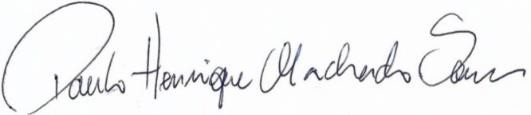 Prof. Dr. Paulo Henrique Machado de SousaCoordenador do Programa de Pós-Graduação em GastronomiaPortaria no 6405/GABR/UFC, de 18 de dezembro de 2023.PROGRAMA DE PÓS-GRADUAÇÃO EM GASTRONOMIA - MESTRADO EDITAL 001/2024 – PROCESSO SELETIVO MESTRADOANEXO VIIIDECLARAÇÃO DE RECURSOS PRÓPRIOSEu,	 		(NOME	COMPLETO	DA	PESSOACANDIDATA),	RNE/PASSAPORTE	 		(NÚMERO	DODOCUMENTO), candidata/o a uma vaga no Curso de Mestrado Acadêmico em Gastronomia (PPGGastronomia) da Universidade Federal do Ceará (UFC) no Processo Seletivo – Turma 2023.2 referente ao Edital 003/2023, de 15 março de 2023, declaro que me manterei no Brasil com recursos próprios enquanto cursar o Mestrado.Local:	,Data:	de	de 2023.Assinatura (compatível com RNE/PASSAPORTE)ANEXO IXLINHAS DE PESQUISA DO PPGGastronomia-UFCDas linhas de pesquisa:Linha de pesquisa 1 – Gastronomia Social e Sustentabilidade: Esta linha de pesquisa, pautada em estudos de natureza multidisciplinar, concentra-se em estratégias de promoção de um desenvolvimento social e a investigação de seus impactos, buscando traduzir e divulgar cientificamente a produção cultural alimentar local, regional e nacional, incluindo: registros de natureza material e imaterial da cultura gastronômica; a prática gastronômica em suas relações com a sustentabilidade e soberania alimentar; intervenções e incorporações da perspectiva gastronômica em políticas públicas de alimentação, considerando a função social da Gastronomia; a preservação e a documentação de saberes tradicionais; o estudo das bases e implementação de uma Educação Alimentar e Nutricional; o estudo das práticas e das representações da cozinha, da comida e da bebida como signos culturais;o debate sobre os contornos de atuação e sobre a formação teórico-prática de profissionais da seara da alimentação; a mobilização do empreendedorismo em torno de soluções para problemas sociais intermediado pelo conhecimento gastronômico.Linha de pesquisa 2 – Tecnologia e Inovação Gastronômica: Esta linha de pesquisa, pautada em estudos de natureza multidisciplinar, visa a compreensão da gastronomia em sua dimensão técnico- científico, tendo como foco de investigação: matérias primas locais, regionais e nacionais; alimentos tradicionais e não-tradicionais e a produção agrícola local/regional; métodos e técnicas de preparo culinários adequadas para minimizar perdas dos nutrientes, visando a melhor qualidade de alimentos;o desenvolvimento de novas técnicas e produtos gastronômicos, objetivando o conhecimento dos seus aspectos nutricionais, químicos, funcionais, sensoriais e culturais, respeitando a soberania alimentar.Linha de Pesquisa 3 – Gastronomia, Nutrição e Saúde: Esta linha de pesquisa, pautada na concepção e perspectiva multidisciplinar, contempla diferentes áreas do conhecimento, como alimentação, nutrição, saúde, antropologia, educação, tecnologia, mercado, tendências, sustentabilidade, envolvendo a gastronomia e relacionadas com as questões alimentares e nutricionais e seus desafios para a saúde, como nutrição e gastronomia clínica, com foco na gastronomia hospitalar, no combate às doenças crônicas; nas restrições alimentares e na saúde mental; nutrição e gastronomia nas diversas fases da vida e diferentes condições fisiológicas; benefícios para a saúde dos compostos bioativos e alimentos funcionais, notadamente os da biodiversidade brasileira; a gastronomia na educação alimentar e nutricional; segurança e soberania alimentar e nutricional; alimento seguro e boas práticas; técnicas de preparo e preservação dos nutrientes; cardápios vegetarianos; sustentabilidade e saúde planetária; etnonutrição, variáveis culturais e seus desfechos nutricionais.ANEXO XPROGRAMA DE PÓS-GRADUAÇÃO EM GASTRONOMIA - MESTRADO EDITAL 002/2023 – PROCESSO SELETIVO MESTRADOCALENDÁRIOFortaleza, 20 de março de 2023.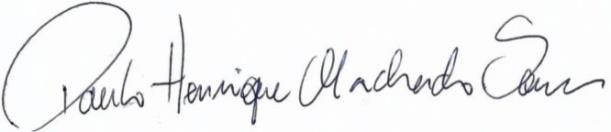 Prof. Dr. Paulo Henrique Machado de SousaCoordenador do Programa de Pós-Graduação em Gastronomia Portaria no 6405/GABR/UFC, de 18 de dezembro de 2023.Nome:CPF -RGÓrgãoNatural de (cidade)Data de Nasc.Nacionalidade:Estado civil:Nome da Mãe:Nome do Pai:Endereço completo:Celular:E-mail:Graduado emAno:Instituição:Cidade:	Estado:Pós-Graduação ( ) Sim ( ) NãoNível:Nome do Curso:Instituição:Ano de conclusão:PaísCidadePós-Graduação (	) Sim ( ) NãoNível:Nome do Curso:Instituição:Ano de conclusão:PaísCidadeVínculo em Instituição de Ensino:() Sim () NãoITENS DE AVALIAÇÃOPONTOSPontuação da pessoa candidataPontuação da comissão1. Formação acadêmica (para este itemnão haverá limite de tempo)Até 2,0 pontosCurso de Especialização1,0 (máximo 1,0 ponto)Bolsas acadêmicas universitárias vinculadas a projetos ou atividades das áreas de gastronomia ou alimentação: de Iniciação científica, iniciação tecnológica, PET, apoio técnico, aperfeiçoamento, monitoria, extensãoe outras bolsas.0,5 ponto por semestre letivo de bolsaIntercâmbio acadêmico na graduação por semestre letivo0,2 ponto por missão/atividade/BolsaParticipação em projeto de pesquisa vinculado a instituição de ensino superior0,2 ponto por cada seis meses completos de participação (máximo 1,0)Cursos na área da gastronomia com carga horária igual ou superior a 60 horas.0,2 ponto(máximo 1,0 ponto)Subtotal(Máximo 2,0 pontos)2.	Atividades	profissionaisAté 2,0 pontosAtividade Profissional (exceto docência)0,25 por semestre de exercício(máximo 1,0 ponto)Atividade docente (nível universitário)0,5 ponto por semestre de exercício(máximo 1,0 ponto)Atividade docente (nível médio)0,25 ponto porsemestre de exercício(máximo 1,0 ponto)Atividade docente (curso de formação e/ou aperfeiçoamento técnico)0,10 ponto por 20h de exercício(máximo 1,0 ponto)Monografias orientadas e aprovadas (Graduação)0,2 ponto por monografia(máximo 0,8 ponto)Participação em banca de graduação0,1 ponto por banca(máximo 0,5 ponto)Subtotal(Máximo 2,0 pontos)3. Produção Científica (De janeiro/2019 até as inscrições)Até 6,0 pontosArtigo publicado ou aceito em periódico comQualis CAPES Interdisciplinar com ISSN2,0 pontos por artigoArtigo publicado ou aceito em periódico semQualis CAPES Interdisciplinar com ISSN1,0 ponto por artigoLivro publicado com ISBN publicado por editora com conselho editorial1,0 ponto por livroCapítulo de livro e ou manual com ISBN publicados por editora com conselho editorial0,5 ponto por capítuloTrabalho completo e resumo estendido publicado em anais de evento nacional ou internacional0,25 ponto(máximo 1,0 pontos)Resumo publicado em anais de evento local, nacional ou internacional0,10 pontos(máximo 0,5 pontos)Produção técnica com registro ou patente (software, produtos ou processos)1,0 por produção técnica(máximo 2,0 pontos)Subtotal(Máximo 6,0 pontos)Total final(Máximo 10,0 pontos)OrdemLinha de PesquisaNúmero de vagasLinha de Pesquisa 1Gastronomia Social e Sustentabilidade06Linha de Pesquisa 2Tecnologia e Inovação Gastronômica04Linha de Pesquisa 3Gastronomia, Nutrição e Saúde05 ATIVIDADESSEGSEGQUASEGTERQUAQUISEX ATIVIDADES29.0413.0515.0520.0521.0522.0523.0524.05Inscrições inícioXInscrições términoXPublicação das comissões de avaliaçãoXHomologação das inscriçõesXXPublicação do resultado da homologação das inscriçõesXPeríodo para impetrar recurso ao resultado da homologação das inscriçõesXXPeríodo para resposta aos recursos ao resultado da homologação das InscriçõesXXPublicação do resultado da homologação das inscrições após análise deRecursosX  ATIVIDADESSEXSEGTERQUAQUISEX  ATIVIDADES27.0510.0511.0612.0613.0614.06Análise de projeto de pesquisaXXPublicação do resultado da análise de projeto de pesquisaXPeríodo para impetrar recurso ao resultado da análise de projeto de pesquisaXXPeríodo para resposta aos recursos ao resultado da análise de projeto de PesquisaXPublicação do resultado da análise dos projetos de pesquisa pós análise de recursosX  ATIVIDADESSEXSEGQUAQUISEXSEGTER  ATIVIDADES14.0617.0619.0620.0621.0624.0625.06Publicação do calendário de arguição oral sobre o projeto de pesquisaXArguição oral sobre o projeto de pesquisaXXPublicação do resultado de arguição oral sobre o projeto de pesquisaXPeríodo para impetrar recurso ao resultado de arguição oral sobre o projeto de pesquisaXXPeríodo para resposta aos recursos ao resultado de arguição oral sobreo projeto de pesquisaXPublicação do resultado da arguição oral pós análise de recursoX  ATIVIDADESQUATERQUATERQUAQUITER  ATIVIDADES26.0602.0703.0709.0710.0711.0712.07Análise de curriculum vitaeXXPublicação do resultado finalXPeríodo para impetrar recurso finalXXPeríodo para resposta aos recursos finaisXXPublicação do resultado final após análise de recursoXMatrícula29 a 31 de julho de 202429 a 31 de julho de 202429 a 31 de julho de 202429 a 31 de julho de 202429 a 31 de julho de 202429 a 31 de julho de 202429 a 31 de julho de 2024